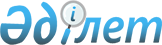 О проекте Указа Президента Республики Казахстан "О внесении изменений в Указ Президента Республики Казахстан от 30 июня 1998 года № 3985"Постановление Правительства Республики Казахстан от 28 мая 2010 года № 486      Правительство Республики Казахстан ПОСТАНОВЛЯЕТ:

      внести на рассмотрение Президента Республики Казахстан проект Указа Президента Республики Казахстан "О внесении изменений в Указ Президента Республики Казахстан от 30 июня 1998 года № 3985".      Премьер-Министр

      Республики Казахстан                       К. Масимов Указ Президента Республики Казахстан О внесении изменений в Указ Президента

Республики Казахстан от 30 июня 1998 года № 3985      ПОСТАНОВЛЯЮ:

      1. Внести в Указ Президента Республики Казахстан от 30 июня 1998 года № 3985 "Об образовании Совета иностранных инвесторов при Президенте Республики Казахстан" (САПП Республики Казахстан, 1998 г., № 18, ст. 156; 2000 г., № 17, ст. 168; 2003 г., № 45, ст. 486; 2007 г., № 14, ст. 160) следующие изменения:

      в Положении о Совете иностранных инвесторов при Президенте Республики Казахстан, утвержденном вышеназванным Указом:

      в пункте 4 слово "торговли" заменить словами "новых технологий";

      в пункте 8 слова "Заместитель Премьер-Министра Республики Казахстан", "Министр иностранных дел Республики Казахстан", "Министр индустрии и торговли Республики Казахстан", "Министр экономики и бюджетного планирования Республики Казахстан" заменить словами "Первый заместитель Премьер-Министра Республики Казахстан", "Государственный секретарь Республики Казахстан - Министр иностранных дел Республики Казахстан", "Заместитель Премьер-Министра Республики Казахстан - Министр индустрии и новых технологий Республики Казахстан", "Министр экономического развития и торговли Республики Казахстан";

      в части второй пункта 18 слово "торговли" заменить словами "новых технологий".

      2. Настоящий Указ вводится в действие со дня подписания.      Президент

      Республики Казахстан                       Н.Назарбаев
					© 2012. РГП на ПХВ «Институт законодательства и правовой информации Республики Казахстан» Министерства юстиции Республики Казахстан
				